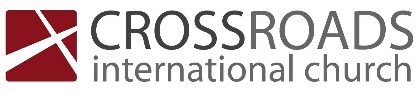 Turning People into Light-God changing a darkened world one life at a time-John 9:1-41Luke 7:21-2221 In that hour he healed many people of diseases and plagues and evil spirits, and on many who were blind he bestowed sight. 22 And he answered them, “Go and tell John what you have seen and heard: the blind receive their sight, the lame walk, lepers are cleansed, and the deaf hear, the dead are raised up, the poor have good news preached to them. Exodus 4:11Then the Lord said to him, “Who has made man’s mouth? Who makes him mute, or deaf, or seeing, or blind? Is it not I, the Lord?Psalm 146:7-87 The Lord sets the prisoners free;
8 the Lord opens the eyes of the blind.
The Lord lifts up those who are bowed down;
the Lord loves the righteous.Isaiah 29:18In that day the deaf shall hear
the words of a book,
and out of their gloom and darkness
the eyes of the blind shall see.God changes people to make them see (vs. 1-7)God uses changed people as a testimony of the light (vs. 8-34)Testimony 1: Answer people’s questions with no further action (8-12)Testimony 2: Bring clarity among the confusion of critics (13-17)Testimony 3: Reveal conviction and courage to the timid (18-23)Testimony 4: Confront hardness of heart and receive consequences (24-34)The end result: increased light and deeper darkness (vs. 35-41)CIC 11-02-2024